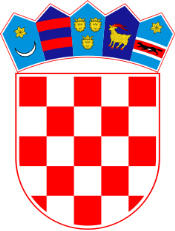 REPUBLIKA HRVATSKAOpćinski sud u RijeciUred predsjednikaKOMISIJA ZA PROVEDBU JAVNOG NATJEČAJAPosl.br.: 7 Su-230/2021U Rijeci, 16. rujna 2021.POPIS KANDIDATA PRIJAVLJENIH NA JAVNI NATJEČAJ KOJI ISPUNJAVAJU FORMALNE UVJETE	Na javni natječaj objavljen dana 06. rujna srpnja 2021. godine na stranicama Ministarstva pravosuđa i uprave Republike Hrvatske, pri Hrvatskom zavodu za zapošljavanje, web stranicama te oglasnoj ploči Općinskog suda u Rijeci za popunu dva (3) radna mjesta administrativnog referenta- sudskog zapisničara na određeno vrijeme, u Općinskom sudu u Rijeci, prijavili su se sljedeći kandidati koji ispunjavaju formalne uvjete i čije su prijave zajedno sa dokumentacijom potpune:A.B., 1992., JušićiD.C., 1995., DelniceI.P., 1986., RijekaM.B.S., 1984., RijekaM.G., 1981., MatuljiN.P., 1988., OtočacT.M., 1996., ČavleV.C., 1990., CrikvenicaOPĆINSKI SUD U RIJECI